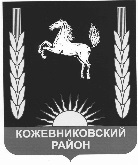 АДМИНИСТРАЦИЯ КОЖЕВНИКОВСКОГО РАЙОНА	ПОСТАНОВЛЕНИЕ	20.07.2017                                                                                                                                      № 483                                                                                                                                            с. Кожевниково  Кожевниковского района Томской областиО внесении изменений в постановление Администрации Кожевниковского района                               от 06.12.2016 № 657 « Об утверждении Порядка принятия главными администраторами бюджетных средств решений о наличии потребности в межбюджетных трансфертах, полученных из районного бюджета в форме субвенций и иных межбюджетных трансфертов, имеющих целевое назначение, не использованных в отчетном финансовом году»В целях совершенствования нормативного правового акта,  ПОСТАНОВЛЯЮ:1. В Порядок принятия главными администраторами бюджетных средств решений о наличии потребности в межбюджетных трансфертах, полученных из районного бюджета в форме субвенций и иных межбюджетных трансфертов, имеющих целевое назначение, не использованных в отчетном финансовом году, утвержденный Постановлением Администрации Кожевниковского района от 06.12.2016 № 657 «Об утверждении Порядка принятия главными администраторами  бюджетных средств решений о наличии потребности в межбюджетных трансфертах, полученных из районного бюджета в форме субвенций и иных межбюджетных трансфертов, имеющих целевое назначение, не использованных в отчетном финансовом году» внести следующее изменение:в подпункте 4  пункта 2 Порядка слова ", договоры, соглашения" заменить словами "(договоры, соглашения), правовые акты или неисполненные судебные акты, на исполнение которых предоставлялся межбюджетный трансферт".2. Разместить настоящее постановление на официальном сайте органов местного самоуправления   Кожевниковского района в сети «Интернет».3. Настоящее постановление вступает в силу со дня его официального опубликования.4. Контроль за исполнением настоящего постановления возложить на заместителя Главы Кожевниковского района по экономике и финансам  В.В. Кучера.  Глава   района                                                                                                            А.М. ЕмельяновИсполнитель: Михайлова Елена Николаевна21345Согласовано:     Начальник отдела правовой и кадровой работы  ___________________М.В.Пономаренко    «___»_____________2017 г.                                                                                                                       Согласовано:Заместитель Главы района экономике и финансам                                                                                                                                                                                                            _______________В.В.Кучер  «___»_____________2017 г.                                                                                                                      Согласовано:Начальник Управления финансов      ________________ О.Л.Вильт «___»_____________2017 г.                                                                                                                                                                                                                                    ____________________ 	  __________В.И. Вакурин